۲۸۶ - ای مجذوبان روی دلجوی آن دلبر بيهمتاحضرت عبدالبهاءاصلی فارسی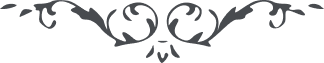 ۲۸۶ - ای مجذوبان روی دلجوی آن دلبر بيهمتا ای مجذوبان روی دلجوی آن دلبر بيهمتا، مرکز حسن و جمال چون در آئينه جلال جلوه نمود و در انجمن عالم چهره برافروخت ياران را رسم عاشقی آموخت. گهی در ميدان فدا جانفشانی کرد و گهی در زندان بلا اسير زنجير جفا گشت دمی ضرب شديد ديد و روزی معرض تهديد دشمن عنيد گرديد يومی سرگون بعراق شد و روزی تبعيد آفاق گشت گهی نفی ببلغار شد و ايّامی در زجر و عقوبت بيشمار بسر برد. تيری نماند که بسينه مبارکش نخورد و خنجری نماند که بحنجر مقدّسش کشيده نگشت نهايت از ايران بارض کنعان افتاد و در اقليم سريان در اين سجن اعظم در زندان مظلم مقرّ يافت . و جميع اين بلايا را تحمّل نمود تا عاشقان را رسم عاشقی بياموزد و ياران را شروط محبّت بنمايد. پس ما که آشفتگان آن روی منوّريم و دلدادگان آن موی معطّر پيروی او کنيم و در منهج او رفتار نمائيم تا شمع وفا گرديم و نور هدی شويم. 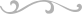 